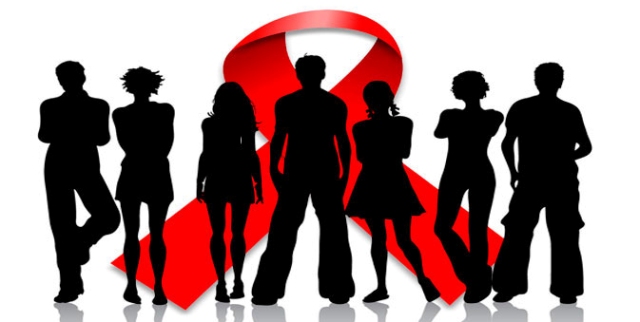 ВИЧ через дружбу не передаетсяДля людей, живущих с ВИЧ, огромной проблемой становится отсутствие толерантности и неприятие их обществом. С ВИЧ-инфицированными не хотят общаться, опасаются здороваться за руку, стараются избегать контактов, отказывают в приеме на работу, испытывают к ним страх, гнев, отвращение, от них отворачиваются друзья и даже родственники. Такие люди постоянно испытывают чувство обиды и унижения. Боясь осуждения, ВИЧ-инфицированные не хотят лечиться и доводят заболевание до смертельной стадии.В обществе довольно часто ВИЧ ассоциируется с определенными социальными группами и образом их жизни. Это ошибочное мнение. Многие считают, что лучший способ профилактики – избегать каких бы то ни было контактов с ВИЧ-инфицированными людьми. В свою очередь, сталкиваясь с непониманием и отчужденностью общества, ВИЧ-инфицированные скрывают свой диагноз. Особенно опасаются огласки родители ВИЧ-положительных детей. В нашей стране таких детей более 12  тысяч, а число взрослых ВИЧ-инфицированных людей перевалило за миллион. Носителем вируса может оказаться ваш ближайший друг или сосед. Вы можете находиться в общественном месте и не подозревать, что рядом с вами человек с ВИЧ-положительным статусом. На сегодняшний день нет ни одного населенного пункта, где бы не было ВИЧ-инфицированных. Дискриминация людей, живущих с ВИЧ, подрывает усилия по профилактике заболевания, поскольку люди просто боятся узнать свой ВИЧ-статус и не принимают профилактических мер, что, конечно же, непосредственно влияет на распространение заболевания. Одной из причин страха и дискриминации ВИЧ-инфицированных является недостаточная информированность многих людей об основных путях передачи ВИЧ, несмотря на то, что эпидемия ВИЧ/СПИД в стране и в мире развивается уже давно. На вопрос «как действительно передается вирус?» только один из десяти человек отвечает правильно.ВИЧ передается только тремя путями:- через кровь (при инъекционном употреблении наркотиков, при использовании нестерильного медицинского инструментария);- через незащищенные половые контакты (является наиболее распространенным);- от инфицированной матери к ребенку внутриутробно, при родах или при грудном вскармливании.ВИЧ не передается воздушно-капельным или бытовым путем. По данным многолетнего обследования семей, в которых проживают люди с ВИЧ-положительным статусом, не было выявлено ни одного случая инфицирования домочадцев.Пока нет лекарственных препаратов, которые полностью избавляют организм от вируса, но есть схемы лечения, блокирующие размножение вируса. Пациенты с ВИЧ-положительным статусом всю жизнь находятся на антиретровирусной терапии, которая поддерживает их иммунную систему и внешне ничем не отличаются от здоровых людей. ВИЧ-инфекция – это новые условия жизни. Эта проблема может коснуться любого из нас. Узнать свой ВИЧ статус можно путем тестирования в лечебно-профилактическом учреждении по месту жительства. Необходимо знать все о путях передачи ВИЧ-инфекции, помнить о безопасном поведении и о способах защиты от ВИЧ. Министерство здравоохранения России разработало отдельный интернет портал o-spide.ru. На портале пользователь может получить информацию по проблеме ВИЧ/СПИД. Также можно воспользоваться федеральным номером поддержки по вопросам ВИЧ/СПИД – 8-800-100-65-43; 8-800-505-65-43. Специалисты «горячей линии» ответят на интересующие вас вопросы, помогут оценить возможные риски заражения и дадут рекомендации для дальнейших действий.Повышение уровня осведомленности населения о проблеме ВИЧ/СПИД способствует воспитанию толерантного отношения к зараженным людям. Тем более, что от ВИЧ никто не застрахован. Важно знать свой ВИЧ статус и соблюдать все меры предосторожности.Не теряйте друзей! ВИЧ через дружбу не передается. Дружите без страха.Материал подготовлен на основе информации открытых источниковОГБУЗ «Центр общественного здоровьяи медицинской профилактики города Старого Оскола»Отдел организации медицинской профилактикиВрач-методистКрушинова Инна Михайловна